Sommarschema Rehab Center 2019 v 23Mån 3/6	17.30-18.30 	BODYPUMP®                                	AnnaTis 4/6     	17.30-18.30 	Spinning                                 	HenriettaOns 5/6    	18.00-18.30 	Cardioblast                                	Sofia             	18.30-19.30	Yogalates              	SofiaTors 6/6    	Nationaldagen 	STÄNGTLör 8/6 	08:15-09:00	Spinning	Henrietta		Balettskola	ZoeMed reservation för ändringar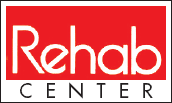 